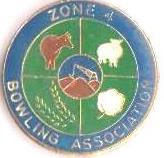 Open Pairs  Champions YearLeadSkipClub / District1982Eddie RobinsonFred PileNyngan / MBDBA1983198419851986Ted CassidyPeter JohnsonDubbo Railway / FWDBA1987Ken MarksReg McCullaWest Dubbo / FWDBA1988H SmithGreg ParslowForbes / CWDBA19891990Hec AndrewsCol HarperCoonabarabran / WSDBA19911992Greg ParslowDon DrabschForbes / CWDBA1993Glenn MorrisonHarold GiddingsWest Dubbo / FWDBA19941995Anthony BrownPaul HagartyDubbo City / FWDBA199619971998Bruce WilliamsGreg ParslowForbes / CWDBA1999Bruce WilliamsGreg ParslowForbes / CWDBA2000John FranklinBarry WilkinsonCoonabarabran / WSDBA2001John FranklinBarry WilkinsonCoonabarabran / WSDBA2002Lance McBrideTom FoxCobar B & GC / WPDBA2003Frank RoweAdam LeeWellington / FWDBA2004Paul WentMichael HarryParkes B & SC / CWDBA2005Kevin HatchGlen KnightBourke / WPDBA2006Jarad ChapmanVic SimpsonDubbo Railway / FWDBA2007Kevin HatchGlen KnightBourke / WPDBA2008Jamie LeeAdam LeeNyngan / MBDBA2009Joshua AndriskeJohn FergusonWest Dubbo / FWDBA2010John WynneAdam LeeNyngan / MBDBA2011John WynneAdam LeeNyngan / MBDBA2012Anthony JarvisJay PorterDubbo Railway / FWDBA2013Jono DavisTim FarrellDubbo Railway / FWDBA2014Joshua AndriskeMatthew ThompsonWest Dubbo / FWDBA2015Richard ClarkeAdam LeeDubbo City / FWDBA2016Mark GorrieJohn MobbsGulgong / CMDBA2017Steve ShannonRobert HamiltonMolong / WDBA2018Ben CallawayLee StinsonOrange CC / WDBA2019Jay StephensonShane RixomWest Dubbo2020Sam Crook Jordan ThompsonGulgong